2年生20日（木）は家庭学習ノート算数の日です。2年生のみなさんがんばってくださいね！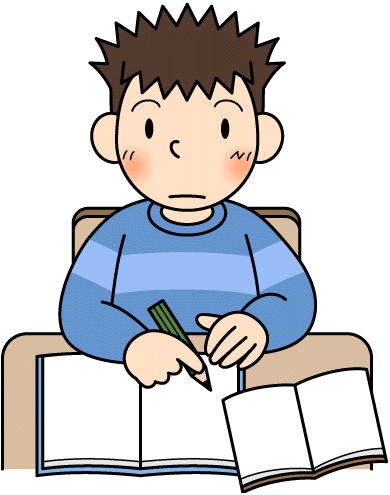 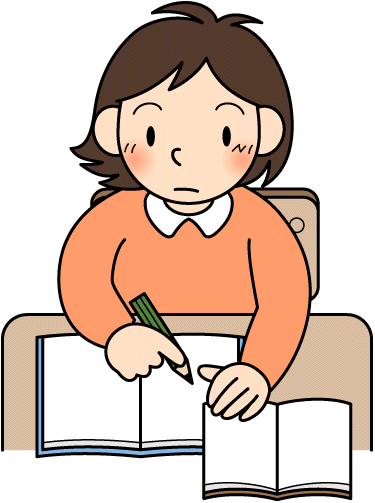 